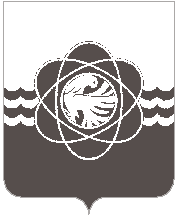 П О С Т А Н О В Л Е Н И Еот 04.05.2022 № 301О внесении изменений в постановление Администрации муниципального образования «город Десногорск» Смоленской области от 27.12.2019             № 1464 «О комиссии по предупреждению и ликвидации чрезвычайных ситуаций и обеспечению пожарной безопасности муниципального образования «город Десногорск» Смоленской области и признании утратившими силу некоторых правовых актов Администрации муниципального образования «город Десногорск» Смоленской области»         В связи с организационно – штатными изменениями Администрация муниципального образования «город Десногорск» Смоленской области постановляет:1. Внести в постановление Администрации муниципального образования «город Десногорск» Смоленской области от 27.12.2019 № 1464 «О комиссии по предупреждению и ликвидации чрезвычайных ситуаций и обеспечению пожарной безопасности муниципального образования «город Десногорск» Смоленской области и признании утратившими силу некоторых правовых актов Администрации муниципального образования «город Десногорск» Смоленской области» Смоленской области» (в ред. от 23.03.2020 № 259, от 18.08.2020 № 588, от 22.01.2021 № 33, от 15.03.2021 № 184, от 06.04.2021 № 301, от 14.09.2021 № 853, от 15.11.2021 № 1012, от 25.01.2022 № 25, от 23.03.2022 № 156, от 12.04.2022 № 237, от 20.04.2022 № 266) следующие изменения:- приложение № 2 «Состав комиссии по предупреждению и ликвидации чрезвычайных ситуаций и обеспечению пожарной безопасности муниципального образования «город Десногорск» Смоленской области» изложить в новой редакции (приложение № 1).- приложение № 4 «Состав оперативных групп комиссии по предупреждению и ликвидации чрезвычайных ситуаций и обеспечению пожарной безопасности муниципального образования «город Десногорск» Смоленской области» изложить в новой редакции (приложение № 2).2. Отделу информационных технологий и связи с общественностью (Е.М. Хасько) разместить настоящее постановление на официальном сайте Администрации муниципального образования «город Десногорск» Смоленской области в сети Интернет.3. Контроль исполнения настоящего постановления возложить на начальника Муниципального бюджетного учреждения «Управление по делам гражданской обороны и чрезвычайным ситуациям» муниципального образования «город Десногорск» Смоленской области Д.П. Сумина.Глава муниципального образования«город Десногорск» Смоленской области                                            А.А. НовиковПриложение № 1                                                                                                         к постановлению Администрации                                                                                    муниципального образования                                                                                      «город Десногорск» Смоленской областиот 04.05.2022 № 301УТВЕРЖДЕН постановлением Администрации муниципального образования «город Десногорск» Смоленской области                                                                                                                  от 27.12.2019 № 1464  Составкомиссии по предупреждению и ликвидации чрезвычайных ситуаций и обеспечению пожарной безопасности муниципального образования «город Десногорск» Смоленской областиПриложение № 2                                                                                                         к постановлению Администрации                                                                                    муниципального образования                                                                                      «город Десногорск» Смоленской областиот 04.05.2022 № 301УТВЕРЖДЕН постановлением Администрации муниципального образования «город Десногорск» Смоленской области                                                                                                                              от 27.12.2019 № 1464                                                          Составоперативных групп комиссии по предупреждению и ликвидации чрезвычайных ситуаций и обеспечению пожарной безопасности муниципального образования «город Десногорск» Смоленской областиОперативная группа № 1(при ЧП эпидемиологического характера)Оперативная группа № 2(при авариях в жилищно-коммунальном секторе)Оперативная группа № 3(при возникновении пожаров)Председатель комиссии:Новиков Александр Александрович  - Глава муниципального образования «город Десногорск» Смоленской области;Заместители председателя комиссии:Соловьёв Александр Витальевич- Председатель Комитета по городскому хозяйству и промышленному комплексу Администрации муниципального образования «город Десногорск» Смоленской области;Степеренков Сергей Алексеевич- Начальник 15 пожарно-спасательной части федерального государственного казённого учреждения «Отряд федеральной противопожарной службы по Смоленской области» (по согласованию);Сумин Дмитрий Петрович- Начальник Муниципального бюджетного учреждения «Управление по делам гражданской обороны и чрезвычайным ситуациям» муниципального образования «город Десногорск» Смоленской области;Секретарь комиссииЛазарева Наталья Яковлевна- Заместитель начальника Муниципального бюджетного учреждения «Управление по делам гражданской обороны и чрезвычайным ситуациям» муниципального образования «город Десногорск» Смоленской области;Члены комиссии:Азаренков Алексей Валерьевич- Начальник Федерального государственного бюджетного учреждения здравоохранения «Медико-санитарная часть № 135 Федерального медико-биологического агентства» (по согласованию);Алейников Андрей Николаевич- Директор муниципального бюджетного учреждения «Служба благоустройства» муниципального образования «город Десногорск» Смоленской области;Воронцов АндрейКонстантинович- Генеральный директор муниципального унитарного предприятия «Комбинат коммунальных предприятий» муниципального образования «город Десногорск» Смоленской области;Гришин Юрий Алексеевич- Начальник ОМВД России по г. Десногорску (по согласованию);Гулякин Игорь Робертович- ВРиО руководителя межрегионального управления               № 135 ФМБА России (по согласованию);Дели Анжела Виссарионовна- Начальник Десногорского филиала областного государственного бюджетного учреждения ветеринарии «Государственная ветеринарная служба Смоленской области» (по согласованию);Зубов Александр Иванович- Государственный инспектор по маломерным судам инспекторского участка «Десна» центра ГИМС ГУ МЧС России по Смоленской области (по согласованию); Комаров Виктор Андреевич- Начальник отдела надзорной деятельности и профилактической работы города Десногорска управления надзорной деятельности и профилактической работы Главного Управления МЧС России по Смоленской области (по согласованию);Кротов Владимир Анатольевич- И.о. главного врача Федерального государственного бюджетного учреждения здравоохранения «Центр гигиены и эпидемиологии № 135 Федерального медико-биологического агентства» (по согласованию);Ольховиков Сергей Александрович- Генеральный директор АО «ЭлС» (по согласованию);Потупаева Светлана Владимировна- Начальник финансового управления муниципального образования «город Десногорск» Смоленской области;Свиридкова Ольга Николаевна- Главный редактор смоленского государственного унитарного предприятия «Южная объединённая редакция» (по согласованию);Сибилёв Сергей Владимирович- Военный комиссар города Десногорск Смоленской области (по согласованию);Черник Андрей Васильевич- Генеральный директор ООО ТРВК «Десна ТВ».Начальник оперативной группы:Кротов Владимир Анатольевич  - И.о. главного врача Федерального государственного бюджетного учреждения здравоохранения «Центр гигиены и эпидемиологии № 135 Федерального медико-биологического агентства» (по согласованию);Члены оперативной группы:Дели Анжела Виссарионовна- Начальник Десногорского филиала областного государственного бюджетного учреждения ветеринарии «Государственная ветеринарная служба Смоленской области» (по согласованию);Ляховкина Марина Михайловна- Помощник врача эпидемиолога Федерального государственного бюджетного учреждения здравоохранения «Центр гигиены и эпидемиологии         № 135 Федерального медико-биологического агентства»;Черник Андрей Васильевич- Генеральный директор ООО ТРВК «Десна ТВ».Начальник оперативной группы:Воронцов АндрейКонстантинович  - Генеральный директор муниципального унитарного предприятия «Комбинат коммунальных предприятий» муниципального образования «город Десногорск» Смоленской области;Члены оперативной группы:Курлуков Николай Иванович- Заместитель генерального директора – главный инженер муниципального унитарного предприятия «Комбинат коммунальных предприятий» муниципального образования «город Десногорск» Смоленской области; Ольховиков Сергей Александрович- Генеральный директор АО «ЭлС» (по согласованию).Начальник оперативной группы:Степеренков Сергей Алексеевич- Начальник 15 пожарно-спасательной части федерального государственного казённого учреждения «Отряд федеральной противопожарной службы по Смоленской области» (по согласованию);Члены оперативной группы:Пресняков Олег Михайлович- Заместитель директора муниципального бюджетного учреждения «Служба благоустройства» муниципального образования «город Десногорск» Смоленской области;Филимоненков Александр Николаевич- начальник федерального казённого учреждения «Колония-поселение № 5 Управления Федеральной службы исполнения наказаний по Смоленской области» (по согласованию). 